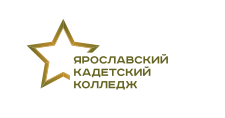 Перечень профессий приема в ГПОУ ЯО Ярославского кадетского колледжа на 2022 – 2023 учебный годПеречень специальностей приема в ГПОУ ЯО Ярославского кадетского колледжа на 2022 – 2023 учебный годКод профессииНаименование профессииТребование к уровню образованияКоличество мест за счёт бюджетных ассигнованийКоличество мест по договорам на оказание платных образовательных услуг15.01.05Сварщик (ручной и частично механизированной сварки (наплавки)Основное общее25-20.01.01ПожарныйОсновное общее252520.01.01ПожарныйСреднее общее25-23.01.07Машинист крана (крановщик)Основное общее25-23.01.17Мастер по ремонту и обслуживанию автомобилейОсновное общее25-Код профессииНаименование специальностиТребование к уровню образованияКоличество мест за счёт бюджетных ассигнованийКоличество мест по договорам на оказание платных образовательных услуг20.02.02Защита в чрезвычайных ситуацияхОсновное общее2525